Publicado en   el 13/10/2015 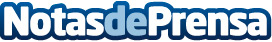 La Galiana, distinguido como el campo más sostenible de Europa, Oriente Medio y África El Campo de Golf de La Galiana, ubicado en la localidad valenciana de Barraca D Aigues Vives, ha sido galardonado con el premio al campo más sostenible de Europa, Oriente Medio y África según el jurado de expertos de la IGTM, la feriaDatos de contacto:Nota de prensa publicada en: https://www.notasdeprensa.es/la-galiana-distinguido-como-el-campo-mas Categorias: Golf Premios http://www.notasdeprensa.es